Información detallada de como solicitar una licencia para poder participar como concertador de encuentros en cualquier programa de Boxeo Profesional de Puerto Rico. Es requisito indispensable obtener una licencia expedida por la Comisión de Boxeo.Este proceso será llevado a cabo para solicitar por primera vez y para renovar la licencia de concertador de encuentros.Personas o compañías interesadas en participar como concertador de encuentros en cualquier programa de Boxeo Profesional de Puerto Rico.Una misma persona podrá tener una licencia de boxeador, entrenador y apoderado al mismo tiempo.Una persona licenciada como promotor, no podrá tener otra licencia expedida por la Comisión al mismo tiempo.Las licencias tendrán vigencia por un año a partir de la fecha de su expedición.Lugar:	Oficina Central del Departamento de Recreación y Deportes
		Directorio del Departamento de Recreación y DeportesHorario:	De 8:00 am a 12:00 pm y de 1:00 pm a 4:30 pm
De lunes a viernesContacto:	Miguel LaureanoTeléfonos:	(787)721-2800 Extensiones 1565 y 1578Fax:	(787)721-8161Email:	mlaurean@drd.gobierno.prGiro postal a nombre del Secretario de Hacienda por la cantidad de veinticinco dólares ($25.00).  Este costo es válido solamente durante el año 2012.  Para el año 2013 el costo será treinta dólares ($30.00).Ser mayor de dieciocho (18) años.Certificado de Antecedentes Penales negativo expedido por la Policía de Puerto Rico.Giro postal a nombre del Secretario de Hacienda por la cantidad de veinticinco dólares ($25.00).  Este costo es válido solamente durante el año 2012.  Para el año 2013 el costo será treinta dólares ($30.00)Llenar el formulario Solicitud de Licencia provisto por la Comisión. En la solicitud, debe marcar el encasillado “Matchmaker”.¿Qué es un concertador de encuentros? – Es una persona o compañía que mediante un contrato o acuerdo con un promotor aparea boxeadores por peso, destrezas, habilidades y records para pelear en una cartelera de boxeo. Página Web Departamento de Recreación y Deportes –http://www.drd.gobierno.pr/Reglamento 8028 de Boxeo Profesional de Puerto Rico Solicitud de Licencia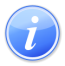 Descripción del Servicio 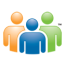 Audiencia y Propósito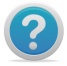 Consideraciones 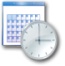 Lugar y Horario de Servicio 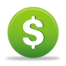 Costo del Servicio y Métodos de Pago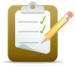 Requisitos para Obtener Servicio 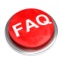 Preguntas Frecuentes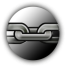 Enlaces RelacionadosVersión Ciudadana